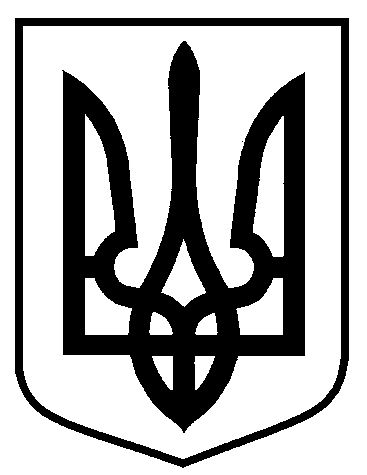 Сумська міська радаВиконавчий комітетРІШЕННЯвід 18.08.2017  № 461На підставі заяв щодо розміщення соціальної реклами, що надійшли від замовників, відповідно до розділу 9 Правил розміщення зовнішньої реклами                  у місті Суми, затверджених рішенням виконавчого комітету Сумської міської ради від 17.12.2013 № 650, статей 12, 16 Закону України «Про рекламу»,  підпункту 13 пункту «а» статті 30 та керуючись частиною першою                       статті 52 Закону України «Про місцеве самоврядування в Україні»,  виконавчий комітет Сумської міської радиВИРІШИВ:Дозволити розміщення соціальної реклами на встановлених                              у місті Суми рекламних засобах замовнику згідно з додатком до цього рішення.Управлінню архітектури та містобудування Сумської міської ради  (Кривцов А.В.):Забезпечити здійснення контролю за розміщенням соціальної реклами та щомісячно інформувати виконавчий комітет Сумської міської ради щодо місць їх розміщення та дотримання термінів.Здійснити коригування щомісячної плати за користування місцями розміщення рекламних засобів для власників спеціальних конструкцій, на яких буде розміщена соціальна реклама, згідно з додатком до цього рішення. Організацію виконання даного рішення покласти на заступника міського голови згідно з розподілом обов’язків. Міський голова 								           О.М. ЛисенкоКривцов А.В., т. 700-103Розіслати: Кривцову А.В.Про розміщення соціальної реклами в місті Суми